Лексическая тема «Обувь»(Подготовила: учитель-логопед Коник Е.И.)Для начала предложите ребёнку посмотреть несколько интересных обучающих видеоуроков  по теме. https://youtu.be/Z69bO3P8ZrI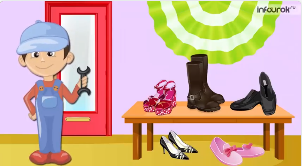 https://yandex.ru/video/preview/13443447137896791431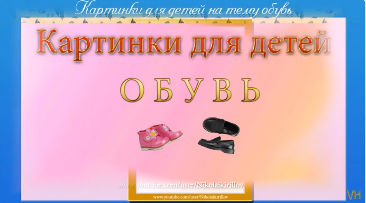 https://yandex.ru/video/preview/16261683959557701563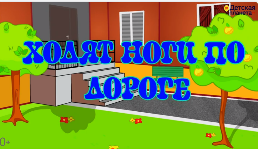 Далее побеседуйте с ребенком, поиграйте в предложенные игры и выполните задания: 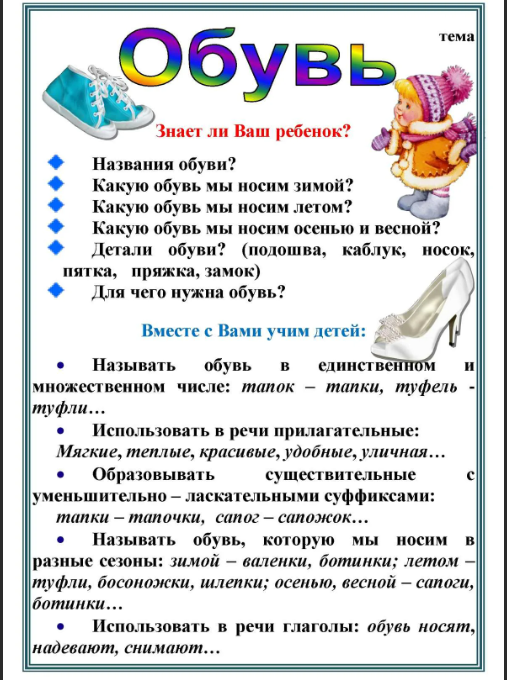 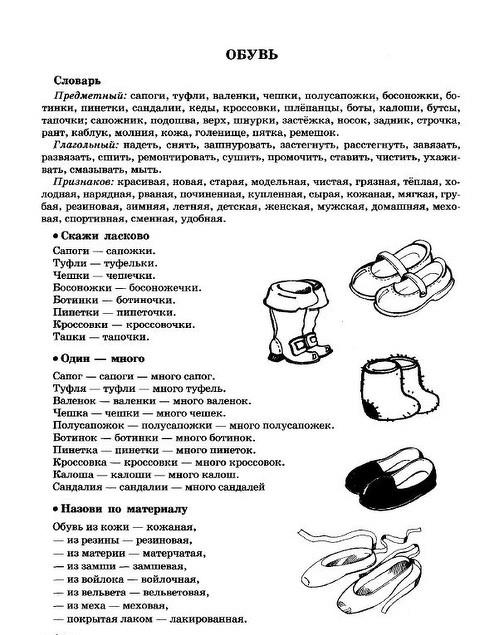 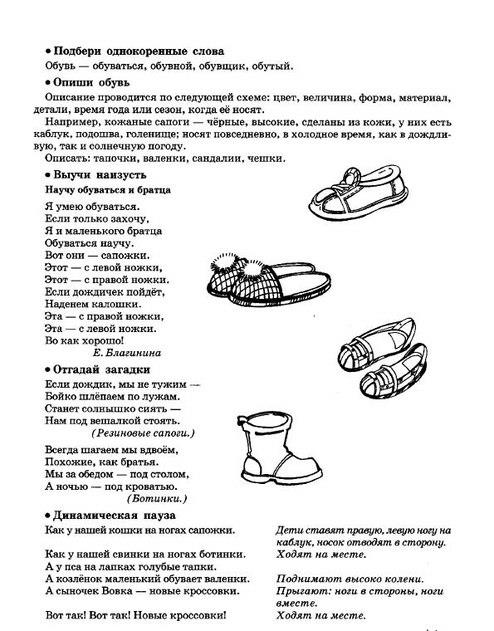 Задания для печати (развитие мелкой моторики рук)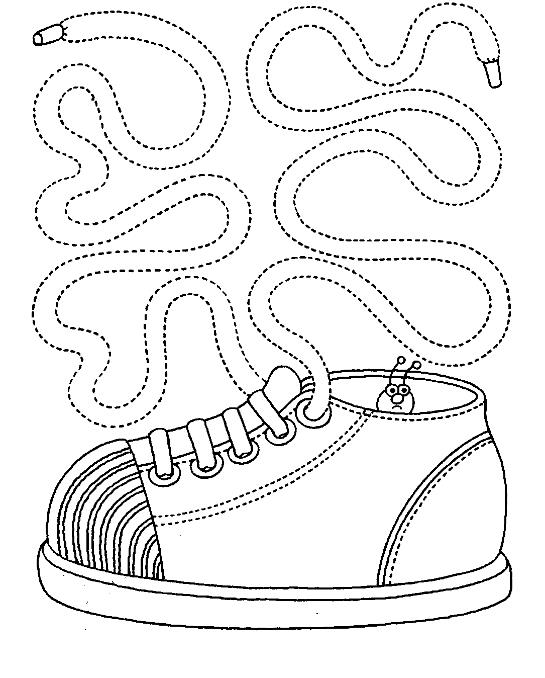 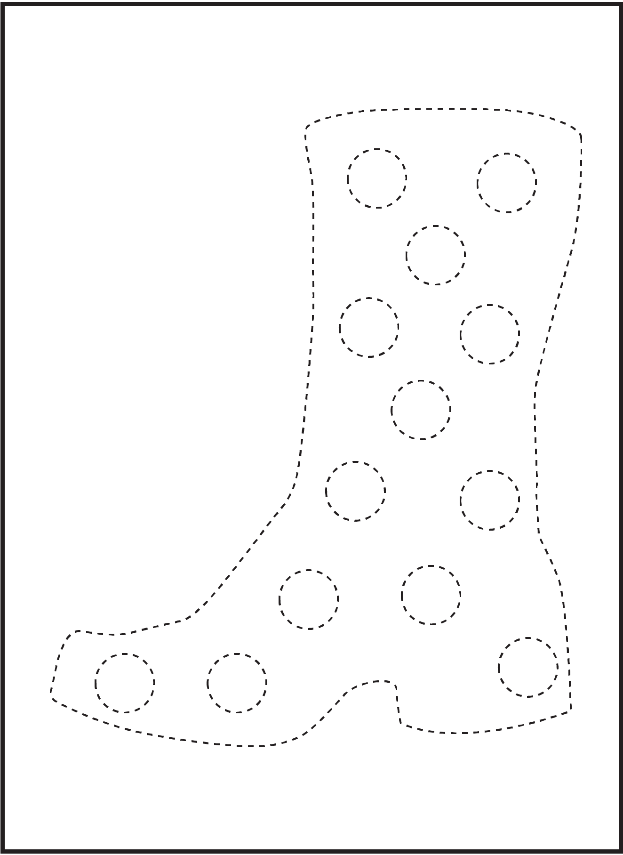 4. И напоследок, закрепите полученные знания и представления ребенка по ниже предложенным ссылкам в обучающих онлайн-играхИгра онлайн "Мемори - Одежда и обувь" - Найди парные картинки (bibusha.ru)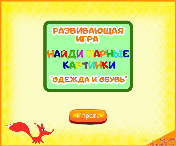 Игра Назад в школу: Раскраска обуви онлайн - играть бесплатно, без регистрации (game-game.com.ua)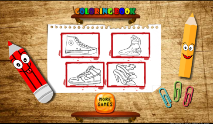 Раскраски онлайн - обувь (grandgames.net)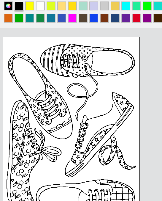 Собирать пазлы онлайн - Магазин туфель (grandgames.net)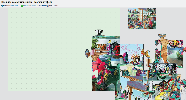 